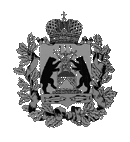 НОВГОРОДСКАЯ ОБЛАСТЬДЕПАРТАМЕНТ ТРУДА И СОЦИАЛЬНОЙ ЗАЩИТЫ НАСЕЛЕНИЯНОВГОРОДСКОЙ ОБЛАСТИП О С Т А Н О В Л Е Н И Е					                        03.08.2015              №  16Великий НовгородОб утверждении Положения об оплате труда работниковгосударственного областногоказенного учреждения «Центр занятости населенияНовгородской области»В соответствии с постановлением Правительства Новгородской области от 12.03.2014  N 160 «О системе оплаты труда работников государственных учреждений Новгородской области» департамент  труда и социальной защиты населения Новгородской области ПОСТАНОВЛЯЕТ:1. Утвердить прилагаемое Положение об оплате труда работников государственного областного казенного учреждения «Центр занятости населения Новгородской области».2. Признать утратившим силу постановление департамента труда и социальной защиты населения Новгородской области от 29.08.2014 № 10-П «Об утверждении Положения об оплате труда работников государственных учреждений области центров занятости населения».3. Опубликовать постановление в газете «Новгородские ведомости».Руководитель департамента                                                           Н.Н.Ренкас                                                                                        Утверждено                                                                   постановлением департамента                                                                труда и социальной защиты                                                                                                                    населения Новгородской области                                                                     от               №ПОЛОЖЕНИЕОБ ОПЛАТЕ ТРУДА РАБОТНИКОВ ГОСУДАРСТВЕННОГО ОБЛАСТНОГО КАЗЕННОГО УЧРЕЖДЕНИЯ «ЦЕНТР ЗАНЯТОСТИ НАСЕЛЕНИЯ НОВГОРОДСКОЙ ОБЛАСТИ»1. Общие положения1.1. Система оплаты труда работников государственного областного казенного учреждения «Центр занятости населения Новгородской области» (далее - учреждение) включает размеры окладов (должностных окладов), выплаты компенсационного и стимулирующего характера и устанавливается коллективными договорами, соглашениями, локальными нормативными актами в соответствии с федеральными законами и иными нормативными правовыми актами Российской Федерации, постановлениями Правительства Новгородской области и настоящим Положением (далее – Положение).1.2. Система оплаты труда работников учреждения устанавливается с учетом:единого тарифно-квалификационного справочника работ и профессий или профессиональных стандартов;единого квалификационного справочника должностей руководителей, специалистов и служащих или профессиональных стандартов;государственных гарантий по оплате  труда;выплат компенсационного и стимулирующего характера, перечисленных в разделах 5, 6 настоящего Положения;рекомендаций Российской трехсторонней комиссии по регулированию социально-трудовых отношений;мнения соответствующего профсоюза  (объединений профсоюзов), иного представительного органа работников.1.3. Оплата труда работников учреждения состоит из:окладов (должностных окладов);выплат компенсационного характера;выплат стимулирующего характера.1.4. Условия оплаты труда работников учреждения, размеры окладов (должностных окладов), виды и размеры выплат компенсационного и стимулирующего характера устанавливаются в трудовых договорах.1.5. Определение размеров заработной платы работников учреждения по основной должности, а также по должности, занимаемой в порядке совместительства, производится раздельно по каждой из должностей.Оплата труда работников учреждения, работающих по совместительству, производится пропорционально отработанному времени.Оплата труда работников учреждения, занятых на условиях неполного рабочего времени, производится пропорционально отработанному времени.1.6. Фонд оплаты труда работников казенного учреждения формируется исходя из объема бюджетных ассигнований на обеспечение выполнения функций казенного учреждения и соответствующих лимитов бюджетных обязательств в части оплаты труда работников указанного учреждения.Размеры окладов (должностных окладов), выплат компенсационного характера, выплат стимулирующего характера, устанавливаются в пределах фонда оплаты труда. 1.7. Условия оплаты труда руководителя учреждения определяются в трудовом договоре, заключаемом на основе типовой формы трудового договора, утвержденной постановлением Правительства Российской Федерации от 12 апреля 2013 года № 329 «О типовой форме трудового договора с руководителем государственного (муниципального) учреждения», в порядке, установленном федеральными законами и иными нормативными правовыми актами Российской Федерации, областными нормативными правовыми актами.1.8. Предельный уровень соотношения средней заработной платы руководителя учреждения и средней заработной платы работников учреждения устанавливается в кратности от 1 до 5 в зависимости от сложности труда, в том числе с учетом масштаба управления и особенностей деятельности и значимости учреждения.В случае создания нового учреждения и невозможности по причине отсутствия фактических начислений работникам учреждения в течение 12 календарных месяцев, необходимых для расчета средней заработной платы, предельный уровень соотношения заработной платы руководителя учреждения и средней заработной платы работников учреждения рассчитывается начиная с месяца создания учреждения.1.9. Предельный уровень соотношения средней заработной платы заместителей руководителя и главного бухгалтера учреждения и средней заработной платы работников учреждения устанавливается в кратности от 1 до 4 в зависимости от сложности труда  и особенностей деятельности.В случае создания нового учреждения и невозможности по причине отсутствия фактических начислений работникам учреждения в течение 12 календарных месяцев, необходимых для расчета средней заработной платы, предельный уровень соотношения заработной платы заместителей руководителя и главного бухгалтера учреждения и средней заработной платы работников учреждения рассчитывается начиная с месяца создания учреждения.1.10. Предельная доля оплаты труда работников административно-управленческого персонала (Приложение 1 к настоящему Положению) в фонде оплаты труда учреждения составляет не более 40 процентов.2. Должностные оклады руководителя учреждения, заместителей руководителя и главного бухгалтера учреждения2.1. Размер должностного оклада руководителя определяется трудовым договором в зависимости от сложности труда, особенностей деятельности и значимости учреждения:2.2. Должностные оклады заместителей руководителя и главного бухгалтера учреждения устанавливается на 15 процентов ниже должностного оклада руководителя учреждения.3. Оклады работников учреждения, занимающихобщеотраслевые должности служащих3.1. Оклады работников учреждения, занимающих общеотраслевые должности служащих, устанавливаются на основе отнесения занимаемых ими должностей к профессиональным квалификационным группам (далее - ПКГ), утвержденным Приказом Министерства здравоохранения и социального развития Российской Федерации от 29 мая 2008 года N 247н «Об утверждении профессиональных квалификационных групп общеотраслевых должностей руководителей, специалистов и служащих", и составляют:3.2. К окладам работников учреждения, занимающих общеотраслевые должности служащих,  устанавливаются повышающие коэффициенты на определенный период в течение соответствующего календарного года. Максимальный размер повышающего коэффициента – 2.Повышающие коэффициенты к окладам устанавливаются с учетом уровня их профессиональной подготовки, сложности, важности выполняемой работы, степени самостоятельности и ответственности при выполнении поставленных задач. 	3.3. Наименование должностей и размеры окладов работников учреждения, занимающих общеотраслевые должности служащих, не включенных в ПКГ, устанавливаются тарификационной комиссией учреждения с учетом сложности и объема выполнения работ.4. Оклады работников учреждения,занимающих общеотраслевые должности рабочих4.1. Оклады работников учреждения, занимающих общеотраслевые должности рабочих, устанавливаются на основе отнесения занимаемых ими должностей к ПКГ, утвержденным Приказом Министерства здравоохранения и социального развития Российской Федерации от 29 мая 2008 года N 248н "Об утверждении профессиональных квалификационных групп общеотраслевых профессий рабочих", и составляют:4.2. К окладам работников учреждения, занимающих общеотраслевые должности рабочих, устанавливаются повышающие коэффициенты на определенный период в течение соответствующего календарного года. Максимальный размер повышающего коэффициента –1,5. Повышающие коэффициенты к окладам устанавливаются с учетом уровня их профессиональной подготовки, сложности, важности выполняемой работы, степени самостоятельности и ответственности при выполнении поставленных задач. 	4.3. Наименование должностей и размеры окладов работников учреждения, занимающих общеотраслевые должности рабочих, по должностям, не включенным в ПКГ, устанавливаются тарификационной комиссией учреждения с учетом сложности и объема выполнения работ.5. Выплаты компенсационного характера 5.1. В соответствии с пунктом 6 Положения о системе оплаты труда работников государственных (бюджетных, автономных и казенных) учреждений, созданных Новгородской областью, утвержденного постановлением Правительства Новгородской области от 12.03.2014 № 160, с учетом условий труда и норм действующего трудового законодательства, работникам учреждения устанавливаются следующие выплаты компенсационного характера: выплаты работникам учреждения, занятым на тяжелых работах, работах с вредными и (или) опасными и иными особыми условиями труда;выплаты за работу в условиях, отклоняющихся от нормальных (при выполнении работ различной квалификации, совмещении профессий (должностей), сверхурочной работе, работе в ночное время, выходные и нерабочие праздничные дни и при выполнении работ в других условиях, отклоняющихся от нормальных).Выплаты компенсационного характера устанавливаются в процентах к должностным окладам работников.6. Выплаты стимулирующего характера 6.1. В соответствии с пунктом 7 Положения о системе оплаты труда работников государственных (бюджетных, автономных и казенных) учреждений, созданных Новгородской областью, утвержденного  постановлением Правительства Новгородской области от 12.03.2014 № 160, работникам учреждения устанавливаются следующие выплаты стимулирующего характера:премиальные выплаты по итогам работы (месяц, квартал, полугодие, 9 месяцев, год);выплаты за стаж непрерывной работы, выслугу лет;выплаты за интенсивность и высокие результаты работы.6.2. Премиальные выплаты по итогам работы (месяц, квартал, полугодие, 9 месяцев, год) производятся с целью поощрения руководителя и работников учреждения за общие результаты труда по итогам работы учреждения за установленный период.6.2.1. Премирование работников учреждения осуществляется на основании оценки эффективности их деятельности в соответствии с положением об оплате труда работников учреждения, показателями эффективности их деятельности и критериев оценки эффективности их деятельности в баллах (Приложение 2).Максимальное количество баллов, которое можно набрать за отчетный период, принимается за 100 процентов. Оценка показателей эффективности деятельности работников учреждения осуществляется в порядке, установленном локальным актом учреждения. Конкретный размер премии может определяться как в процентах к должностному окладу работника, так и в абсолютном размере.6.2.2. Премирование руководителя учреждения осуществляется на основании оценки эффективности его деятельности в соответствии с показателями эффективности деятельности учреждения, руководителя учреждения и критериев оценки эффективности их деятельности (Приложение 3).Оценка показателей эффективности деятельности учреждения, руководителя учреждения осуществляется ежемесячно оценочной комиссией. Состав и порядок деятельности оценочной комиссии для оценки эффективности деятельности учреждения и руководителя учреждения утверждается приказом департамента.Руководитель учреждения готовит отчет об оценке эффективности деятельности учреждения, руководителя учреждения в срок до 5 числа месяца следующего за отчетным.Оценочная комиссия, созданная департаментом, рассматривает отчет руководителя учреждения и на его основе проводит оценку эффективности деятельности учреждения и его руководителя в соответствии с критериями оценки эффективности их деятельности в баллах.Премиальные выплаты руководителю учреждения устанавливаются в процентах к должностному окладу из расчета 0,5% за каждый набранный балл.6.3. Выплаты за стаж непрерывной работы, выслугу лет.Выплаты за стаж непрерывной работы устанавливаются работникам учреждения, принятым на полный рабочий день и на неполный рабочий день в процентах от оклада (должностного оклада) по основной должности в следующих размерах: от 1 года до 3 лет – 5%; от 3 до 5 лет – 10%; от 5 до 10 лет – 15%; свыше 10 лет – 20%.В стаж работы, дающий право на получение надбавки к окладу (должностному окладу) за стаж непрерывной работы включается:время непрерывной работы как по основной работе, так и работе по совместительству на любых должностях в государственных и муниципальных учреждениях (предприятиях), органах исполнительной власти области, органах местного самоуправления области, иных государственных органах;время по уходу за ребенком до достижения им возраста трех лет, если данному периоду предшествовала работа по основной работе или работе по совместительству на любых должностях в государственных и муниципальных учреждениях (предприятиях), органах исполнительной власти области, органах местного самоуправления области, иных государственных органах.время нахождения на учете в центрах занятости.Стаж считается непрерывным при поступлении на работу в учреждение:не позднее 1 (одного) месяца после увольнения из государственных и муниципальных учреждений (предприятий), органов исполнительной власти области, органов местного самоуправления области, иных государственных органов при условии отсутствия во время перерыва другой работы;после увольнения по собственному желанию в связи с уходом на пенсию по старости либо после увольнения пенсионера по старости по другим основаниям, после увольнения по собственному желанию в связи с переводом мужа или жены на работу в другую местность независимо от продолжительности перерыва в работе при поступлении на работу.Работникам, занимающим штатные должности по совместительству, выплаты за стаж непрерывной работы по совмещаемым должностям не производятся.Выплаты за выслугу лет устанавливаются работникам учреждения, не имеющим стаж непрерывной работы в соответствии с настоящим Положением, но имеющим выслугу лет на государственной (муниципальной) службе. Выплаты за выслугу лет устанавливаются в процентах от оклада (должностного оклада) по основной должности в следующих размерах:от 5 до 10 лет – 10%; свыше 10 лет – 20%.В стаж работы по выслуге лет включаются все периоды работы на государственной (муниципальной) службе. 6.4. Выплаты за интенсивность и высокие результаты работы производятся в соответствии с критериями, определяемыми коллективными договорами, соглашениями, локальными нормативными актами учреждения с учетом фонда оплаты труда.При определении размера выплаты за интенсивность и высокие результаты работы учитываются:интенсивность и напряженность работы;сложность выполняемых работ.Выплата за интенсивность и высокие результаты работы устанавливается на финансовый год в процентном отношении от должностного оклада работника в месяц. Предельный размер выплаты составляет 20% должностного оклада.Размер и срок, в течение которого будет производиться выплата за интенсивность и высокие результаты работы руководителю учреждению устанавливается приказом департамента.7. Иные выплаты7.1. Из фонда оплаты труда руководителю учреждения, работникам учреждения может быть оказана материальная помощь в случаях:смерти (гибели) члена семьи (супруг, супруга), близкого родственника (родители, дети, усыновители, усыновленные, братья, сестры, дедушка, бабушка, внуки);необходимости длительного (более одного месяца) лечения и восстановления здоровья работника;утраты личного имущества в результате стихийного бедствия, пожара, аварии, противоправных действий третьих лиц;рождения ребенка;в других случаях при наличии уважительных причин.Решение о выплате материальной помощи руководителю учреждения, работнику учреждения и ее конкретном размере принимается на основании письменного заявления с приложением документов, подтверждающих наличие оснований для выплаты.Решение об оказании материальной помощи  и ее конкретном размере принимается: в отношении руководителя учреждения – учредителем и оформляется приказам департамента;в отношении работников учреждения – руководителем учреждения и оформляется приказом учреждения. 7.2. В случае смерти руководителя учреждения, работника учреждения материальная помощь может быть выплачена члену его семьи (супруг, супруга), близким родственникам (родители, дети, усыновители, усыновленные, братья, сестры, дедушка, бабушка, внуки). Решение о выплате материальной помощи и ее конкретном размере принимается на основании письменного заявления члена семьи или одного из близких родственников с приложением документов, подтверждающих родство и наличие оснований для выплаты.Решение об оказании материальной помощи и ее конкретном размере принимается:в отношении руководителя учреждения – учредителем и оформляется приказом департамента;в отношении работников учреждения - руководителем учреждения и оформляется приказом учреждения.	7.3. Материальная помощь, оказываемая руководителю учреждения, работникам учреждения, не относится к стимулирующим выплатам и не учитывается при определении среднего заработка руководителя учреждения, работника учреждения.Материальная помощь, оказываемая руководителю учреждения, работникам учреждения, максимальными размерами не ограничивается.Приложение 1к Положению об оплате труда работников государственного областногоказенного учреждения «Центр занятости населенияНовгородской области»ПЕРЕЧЕНЬДОЛЖНОСТЕЙ, ОТНОСИМЫХК АДМИНИСТРАТИВНО-УПРАВЛЕНЧЕСКОМУ ПЕРСОНАЛУРуководитель учреждения, заместитель руководителя учреждения,  главный бухгалтер, заведующий структурным подразделением (отделением), заведующий канцелярией, заведующий архивом, заведующий складом, заведующий хозяйством, начальник хозяйственного отдела, начальник гаража, начальник (заведующий) мастерской, главный специалист в отделе, отделении, мастерской, заместитель главного бухгалтера, начальник отдела кадров, начальник отдела материально-технического снабжения, начальник планово-экономического отдела, начальник технического отдела.Приложение 2к Положению об оплате труда работников государственного областногоказенного учреждения «Центр занятости населенияНовгородской области»ПЕРЕЧЕНЬ ПОКАЗАТЕЛЕЙ ЭФФЕКТИВНОСТИ ДЕЯТЕЛЬНОСТИ РАБОТНИКОВ УЧРЕЖДЕНИЯ И КРИТЕРИЕВ ОЦЕНКИ ПОКАЗАТЕЛИ И КРИТЕРИИОЦЕНКИ ЭФФЕКТИВНОСТИ ДЕЯТЕЛЬНОСТИ ЗАМЕСТИТЕЛЕЙ РУКОВОДИТЕЛЯ, ГЛАВНОГО БУХГАЛТЕРА, ЗАВЕДУЮЩИХ (НАЧАЛЬНИКОВ) СТРУКТУРНЫХ ПОДРАЗДЕЛЕНИЙ (ОТДЕЛОВ) ПОКАЗАТЕЛИ И КРИТЕРИИОЦЕНКИ ЭФФЕКТИВНОСТИ ДЕЯТЕЛЬНОСТИ РАБОТНИКОВ УЧРЕЖДЕНИЯ, ЗАНИМАЮЩИХ ОБЩЕОТРАСЛЕВЫЕ ДОЛЖНОСТИ СЛУЖАЩИХ ПОКАЗАТЕЛИ И КРИТЕРИИОЦЕНКИ ЭФФЕКТИВНОСТИ ДЕЯТЕЛЬНОСТИ РАБОТНИКОВ УЧРЕЖДЕНИЯ, ЗАНИМАЮЩИХ ОБЩЕОТРАСЛЕВЫЕ ДОЛЖНОСТИ РАБОЧИХПриложение 3к Положению об оплате труда работников государственного областногоказенного учреждения «Центр занятости населенияНовгородской области»ПЕРЕЧЕНЬ ПОКАЗАТЕЛЕЙ ЭФФЕКТИВНОСТИ ДЕЯТЕЛЬНОСТИУЧРЕЖДЕНИЯ, РУКОВОДИТЕЛЯ УЧРЕЖДЕНИЯ И КРИТЕРИЕВ ОЦЕНКИ ЭФФЕКТИВНОСТИ ИХ ДЕЯТЕЛЬНОСТИЛист согласованияк проекту постановления департамента труда и социальной защиты населения Новгородской области «Об утверждении Положения об оплате труда работников государственного областного казенного учреждения «Центр занятости населения Новгородской области»Заместитель руководителя департамента-Начальник планово – финансового отдела                       Н.А. НазароваЗаместитель руководителя департамента                         М.А. ЛипатоваНачальник юридического отдела                                       Н.Н. МасютинаНачальник отдела анализа рынка труда                            И.В. Яковская Наименование учрежденияРазмер оклада (руб.)Государственное областное казенное учреждение «Центр занятости населения Новгородской области»51000ПКГ, квалификационный уровеньОклад  (должностной оклад) (руб.)ПКГ "Общеотраслевые должности служащих первого уровня"1 квалификационный уровень:делопроизводитель, кассир, секретарь, архивариус, дежурный по залу, статистик5500 2 квалификационный уровень:должности служащих первого квалификационного уровня, по которым может устанавливаться производное должностное наименование "старший"5600 ПКГ "Общеотраслевые должности служащих второго уровня"1 квалификационный уровень:секретарь руководителя5700 2 квалификационный уровень:заведующий хозяйством5900 ПКГ "Общеотраслевые должности служащих третьего уровня"1 квалификационный уровень:бухгалтер, инженер-программист (программист), специалист по кадрам, экономист, эксперт, юрисконсульт, специалист по защите информации, инженер по охране труда, инспектор центра занятости населения, профконсультант, психолог7000 2 квалификационный уровень:должности служащих первого квалификационного уровня, по которым может устанавливаться II внутри должностная категория  7100 3 квалификационный уровень:должности служащих первого квалификационного уровня, по которым может устанавливаться I внутри должностная категория7200 4 квалификационный уровень:должности служащих первого квалификационного уровня, по которым может устанавливаться производное должностное наименование "ведущий"7300 5 квалификационный уровень:главный специалист в отделе, заместитель главного бухгалтера7400 ПКГ "Общеотраслевые должности служащих четвертого уровня"1 квалификационный уровень:начальник отдела автоматизации и механизации производственных процессов, начальник отдела материально-технического снабжения, начальник отдела кадров, начальник отдела центра занятости населения8000 ПКГ, квалификационный уровеньОклады (должностные оклады) (руб.)ПКГ "Общеотраслевые профессии рабочих первого уровня"1 квалификационный уровень:профессии рабочих, по которым предусмотрено присвоение 1, 2 и 3 квалификационных разрядов в соответствии с Единым тарифно-квалификационным справочником работ и профессий рабочих, дворник, истопник, сторож (вахтер), уборщик служебных помещений, уборщик территории4000ПКГ "Общеотраслевые профессии рабочих второго уровня"1 квалификационный уровень:профессии рабочих, по которым предусмотрено присвоение 4 и 5 квалификационных разрядов в соответствии с Единым тарифно-квалификационным справочником работ и профессий рабочих, водитель автомобиля4750 2 квалификационный уровень:профессии рабочих, по которым предусмотрено присвоение 6 и 7 квалификационных разрядов в соответствии с Единым тарифно-квалификационным справочником работ и профессий рабочих5500N п/пПоказательКритерииПериодичностьКоличество балловЗаместитель руководителя по общим вопросамЗаместитель руководителя по общим вопросамЗаместитель руководителя по общим вопросамЗаместитель руководителя по общим вопросамЗаместитель руководителя по общим вопросам1.Установленные факты несоблюдения требований нормативных документов, регламентирующих деятельность учреждения, по результатам проверок департамента, контрольно-надзорных и правоохранительных органовОтсутствие нарушенийЕжемесячно302.Нарушения в системе сбора, объединения статистических сведенийОтсутствие нарушенийЕжемесячно203.Нарушение сроков и порядка предоставления периодической ежегодной и квартальной статистической отчетности, единовременных отчетов, в том числе в вышестоящие и контрольно-надзорные органыОтсутствие нарушенийЕжемесячно204.Соответствие отчетной документации установленным формамСоответствиеЕжемесячно205.Нарушение исполнительской дисциплины, в том числе сроков выполнения поручений руководителяОтсутствие нарушенийЕжемесячно10Максимальное количество баллов100Заместитель руководителя по хозяйственным вопросамЗаместитель руководителя по хозяйственным вопросамЗаместитель руководителя по хозяйственным вопросамЗаместитель руководителя по хозяйственным вопросамЗаместитель руководителя по хозяйственным вопросам1.Нарушения правил и норм технического обслуживания зданий, сооружений, инженерных коммуникаций, противопожарной безопасности и требований по эксплуатации оборудования, выявленные по результатам проверок вышестоящих и контрольно-надзорных органовОтсутствие нарушенийЕжемесячно302.Нарушения в проведении контроля за исполнением планов по строительству, реконструкции, текущим и капитальным ремонтам основных фондов и т.п.Отсутствие нарушенийЕжемесячно203.Соблюдение установленных сроков и обеспечение качества выполнения ремонтных работСоблюдениеЕжемесячно204.Чрезвычайные происшествия на объектах хозяйственного значенияОтсутствиеЕжемесячно205.Нарушение исполнительской дисциплины, в том числе сроков и порядка предоставления отчетности, выполнения поручений руководителяОтсутствие нарушенийЕжемесячно10Максимальное количество баллов100Главный бухгалтерГлавный бухгалтерГлавный бухгалтерГлавный бухгалтерГлавный бухгалтер1.Соблюдение требований бюджетного и налогового законодательства, постановлений Правительства Российской Федерации, приказов Минздрава России и других нормативных правовых актовСоблюдениеЕжемесячно302.Соблюдение сроков представления отчетностиСоблюдениеЕжемесячно203.Отсутствие задолженности по заработной платеСоблюдениеЕжемесячно204.Необоснованная дебиторская и кредиторская задолженностьОтсутствие Ежемесячно205.Нарушения в проведении контроля своевременности и обоснованности списания основных средствОтсутствиеЕжемесячно10Максимальное количество баллов100Заведующий (начальник) структурного подразделения (отдела) Заведующий (начальник) структурного подразделения (отдела) Заведующий (начальник) структурного подразделения (отдела) Заведующий (начальник) структурного подразделения (отдела) Заведующий (начальник) структурного подразделения (отдела) 1.Дефекты организационной (статистической, консультативной) работы в отделении, выявленные по результатам проверок вышестоящих и контрольно-надзорных органовОтсутствие1 и болееЕжемесячно302.Отсутствие обоснованных жалоб на действие работников отделенияОтсутствие жалобЕжемесячно203.Нарушение сроков и порядка предоставления периодической ежегодной и квартальной статистической отчетности, единовременных отчетов, в том числе в вышестоящие и контрольно-надзорные органыОтсутствие нарушенийЕжемесячно204.Соответствие отчетной документации установленным формамСоответствиеЕжемесячно205.Нарушение исполнительской дисциплины, в том числе сроков выполнения поручений руководителяОтсутствие нарушенийЕжемесячно10Максимальное количество баллов100N п/пПоказательКритерииПериодичностьКоличество балловПКГ «Общеотраслевые должности служащих четвертого уровня»ПКГ «Общеотраслевые должности служащих четвертого уровня»ПКГ «Общеотраслевые должности служащих четвертого уровня»ПКГ «Общеотраслевые должности служащих четвертого уровня»ПКГ «Общеотраслевые должности служащих четвертого уровня»1.Нарушения организации деятельности отдела, выявленные по результатам проверок вышестоящих и контрольно-надзорных органовОтсутствие замечанийЕжемесячно302.Нарушения в системе сбора, объединения статистических сведенийОтсутствиеЕжемесячно203.Нарушение сроков и порядка предоставления периодической ежегодной и квартальной статистической отчетности, единовременных отчетов, в том числе в вышестоящие и контрольно-надзорные органыОтсутствие замечанийЕжемесячно204.Соответствие отчетной документации установленным формамСоответствиеЕжемесячно155.Нарушение исполнительской дисциплины, в том числе сроков выполнения поручений руководителяОтсутствие замечанийЕжемесячно15Максимальное количество баллов100ПКГ «Общеотраслевые должности служащих третьего уровня»ПКГ «Общеотраслевые должности служащих третьего уровня»ПКГ «Общеотраслевые должности служащих третьего уровня»ПКГ «Общеотраслевые должности служащих третьего уровня»ПКГ «Общеотраслевые должности служащих третьего уровня»1.Нарушения в выполнении должностных обязанностей, выявленные по результатам проверок вышестоящих и контрольно-надзорных органовОтсутствие замечанийЕжемесячно302.Соответствие отчетной документации установленным формамСоответствиеЕжемесячно303.Нарушение исполнительской дисциплины, в том числе сроков выполнения поручений руководителяОтсутствие замечанийЕжемесячно204.Нарушение правил внутреннего трудового распорядкаОтсутствие замечанийЕжемесячно20Максимальное количество баллов100ПКГ «Общеотраслевые должности служащих второго уровня»ПКГ «Общеотраслевые должности служащих второго уровня»ПКГ «Общеотраслевые должности служащих второго уровня»ПКГ «Общеотраслевые должности служащих второго уровня»ПКГ «Общеотраслевые должности служащих второго уровня»1.Нарушения в выполнении должностных обязанностей, выявленные по результатам проверок вышестоящих и контрольно-надзорных органовОтсутствие замечанийЕжемесячно302.Соответствие отчетной документации установленным формамСоответствиеЕжемесячно303.Нарушение исполнительской дисциплины, в том числе сроков выполнения поручений руководителяОтсутствие замечанийЕжемесячно204.Нарушение правил внутреннего трудового распорядкаОтсутствие замечанийЕжемесячно20Максимальное количество баллов100ПКГ «Общеотраслевые должности служащих первого уровня»ПКГ «Общеотраслевые должности служащих первого уровня»ПКГ «Общеотраслевые должности служащих первого уровня»ПКГ «Общеотраслевые должности служащих первого уровня»ПКГ «Общеотраслевые должности служащих первого уровня»1.Нарушения в выполнении должностных обязанностей, выявленные по результатам проверок вышестоящих и контрольно-надзорных органовОтсутствие замечанийЕжемесячно302.Соответствие отчетной документации установленным формамСоответствиеЕжемесячно303.Нарушение исполнительской дисциплины, в том числе сроков выполнения поручений руководителяОтсутствие замечанийЕжемесячно204.Нарушение правил внутреннего трудового распорядкаОтсутствие замечанийЕжемесячно20Максимальное количество баллов100N п/пПоказательКритерииПериодичностьКоличество балловПКГ «Общеотраслевые профессии рабочих первого уровня»ПКГ «Общеотраслевые профессии рабочих первого уровня»ПКГ «Общеотраслевые профессии рабочих первого уровня»ПКГ «Общеотраслевые профессии рабочих первого уровня»ПКГ «Общеотраслевые профессии рабочих первого уровня»1.Качество и результативность профессиональной деятельности:- отсутствие замечаний по качеству выполненных работ;- соблюдение сроков выполнения работ;- обеспечение бережного и  эффективного использования материально-технических ресурсов, содержание в чистоте рабочего места Отсутствие замечанийЕжемесячно2020202.Соблюдение трудовой дисциплины:- отсутствие дисциплинарных взысканий;- отсутствие замечание за несоблюдение правил внутреннего трудового распорядка, правил противопожарной безопасности и техники безопасностиОтсутствие замечанийЕжемесячно2020Максимальное количество баллов100ПКГ «Общеотраслевые профессии рабочих второго уровня»ПКГ «Общеотраслевые профессии рабочих второго уровня»ПКГ «Общеотраслевые профессии рабочих второго уровня»ПКГ «Общеотраслевые профессии рабочих второго уровня»ПКГ «Общеотраслевые профессии рабочих второго уровня»1.Качество и результативность профессиональной деятельности:- отсутствие замечаний по качеству выполненных работ;- соблюдение сроков выполнения работ;- обеспечение бережного и  эффективного использования материально-технических ресурсов, содержание в чистоте рабочего места Отсутствие замечанийЕжемесячно2020202.Соблюдение трудовой дисциплины:- отсутствие дисциплинарных взысканий;- отсутствие замечание за несоблюдение правил внутреннего трудового распорядка, правил противопожарной безопасности и техники безопасностиОтсутствие замечанийЕжемесячно2020Максимальное количество баллов100ПоказателяКритерииПериодичностьI.Основная деятельность учрежденияI.Основная деятельность учрежденияI.Основная деятельность учрежденияУровень регистрируемой безработицы на конец отчетного периодаЗначение показателя равно уровню зарегистрированной безработицы установленной Указом Губернатора (на конец отчетного периода) Превышение значения показателя прошлого года на 0,1Превышение значения показателя прошлого года на 0,210 50Обеспечение в полном объеме социальных выплат гражданам, признанным в установленном порядке безработными Своевременное и полное перечисление пособия безработным гражданам и стипендии гражданам, направленным на профессиональное обучение, переобучение и повышение квалификации Установление фактов несвоевременного или не в полном объеме перечисление названных выплат100Исполнение государственного задания на оказание государственных услуг Выполнение контрольного показателяНевыполнение контрольного показателя на 1процентный пунктНевыполнение контрольного показателя на 2 и более процентных пунктов15-3-9Исполнение контрольных показателей, реализуемых в рамках государственной программы Новгородской области. Выполнение контрольного показателяНевыполнение контрольного показателя на 1процентный пунктНевыполнение контрольного показателя на 2 и более процентных пунктов10-2-5Результаты проверок департамента и иных контролирующих органов законодательства о занятости населенияОтсутствие выявленных в ходе проверки нарушений действующего законодательстваНаличие выявленных в ходе проверки нарушений действующего законодательства100II. Финансово-экономическая деятельность учрежденияII. Финансово-экономическая деятельность учрежденияII. Финансово-экономическая деятельность учрежденияЦелевое и эффективное использование бюджетных средствОтсутствие  просроченной дебиторской и кредиторской задолженности  и нарушений финансово-хозяйственной деятельности, приведших к нецелевому и неэффективному расходованию бюджетных средств в течение учетного периодаНаличие просроченной дебиторской и кредиторской задолженности в течение учетного периодаНаличие нарушений финансово-хозяйственной деятельности, приведших к нецелевому и неэффективному расходованию бюджетных средств, установленных в ходе проверок5-2-2Выявленные в ходе проверок ошибки в государственной статистической отчетностиОтсутствие ошибок в государственной статистической и ведомственной отчетностиВыявленные в ходе проверок ошибки в карточках персонального учета вакансий, предприятий, договоровНаличие  ошибок при проведении сверок сведений Общероссийского банка вакансий с показателями строки 54 формы № 1-Т (трудоустройство) Наличие  ошибок при  проведении сверок сведений регистров с показателями формы № 1-Т (трудоустройство)Нарушение сроков представления отчетностиНаличие фактов нарушения правил регистрации граждан в соответствии с Законом РФ о занятости10-1-3-5-80Качество бюджетной отчетности казенных учреждений, финансовой отчетности по использованию средств межбюджетных трансфертовОтсутствие ошибок в бюджетной и финансовой отчетности казенных учрежденийОбнаружение ошибок при сверке отчетных данных с данными уточненной росписи расходов главного распорядителя средств областного бюджетаНаличие ошибок при проведении сверок сведений форм бухгалтерской отчетности, содержащей сведения о принятых бюджетных обязательствах с показателями уточненной бюджетной росписи главного распорядителяНаличие просроченной кредиторской задолженности по расчетам с поставщикамиНарушение сроков представления отчетности10-1-3-5-8Исполнительская дисциплина (исполнение документов, заданий, поручений в срок, отсутствие замечаний)Отсутствие нарушенийНаличие нарушений50III. Деятельность учреждения, направленная на работу с кадрамиIII. Деятельность учреждения, направленная на работу с кадрамиIII. Деятельность учреждения, направленная на работу с кадрамиОтсутствие обоснованных жалоб на действие работников отделений занятости, поступившие в Администрацию Президента РФ,  Минтруд РФ, Роструд, на имя Губернатора Новгородской области и его официальный сайт в сети ИНТЕРНЕТ, в департамент труда и социальной зашиты населения Новгородской областиОтсутствие жалобНаличие жалоб70Укомплектованность центра занятости населения в целом не менее 90% Укомплектованность кадрами не менее 90%Невыполнение контрольного показателя на 1 процентный пункт от установленного контрольного показателя за соответствующий месяцНевыполнение контрольного показателя на 2 процентный пункт и более3-0,5-1,5Максимальное количество балловМаксимальное количество баллов100